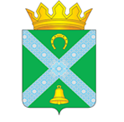 Российская ФедерацияНовгородская область Крестецкий районАдминистрация Новорахинского сельского поселенияП О С Т А Н О В Л Е Н И Еот 12.02.2019 № 16д.Новое РахиноОб определении мест, предназначенных для выгула (выпаса) домашних животных на территории Новорахинского сельского поселенияВ соответствии с Федеральным законом от 06.10.2003г. №131-ФЗ "Об общих принципах организации местного самоуправления в Российской Федерации", Федеральным законом от 27.12.2018 № 498-ФЗ «Об ответственном обращении с животными и о внесении изменений в отдельные законодательные акты Российской Федерации», Уставом Новорахинского сельского поселения, Правилами благоустройства Новорахинского сельского поселения, Администрация Новорахинского сельского поселенияПОСТАНОВЛЯЕТ:1. Определить следующие места для выгула (выпаса) домашних животных на территории населённых пунктов Новорахинского сельского поселения: д. Новое Рахино    - пустырь за территорией АООШ № 4; д. Старое Рахино  - пустырь за земельным участком дома № 20; д. Литвиново         - пустырь за земельным участком дома № 26; д. Соменка             - пустырь по левой стороне ул. Заречная; д. Ракушино          - пустырь за земельным участком дома № 65; д. Локотско           - пустырь за земельными участками домов № 93 и № 94.2. Настоящее постановление вступает в силу со дня его официального опубликования.3. Опубликовать постановление в газете «Новорахинские вести», разместить на официальном сайте Администрации поселения в информационно-телекоммуникационной сети «Интернет».4.  Контроль за исполнением настоящего постановления оставляю за собой. Глава администрации                                               Г.Н.Григорьев